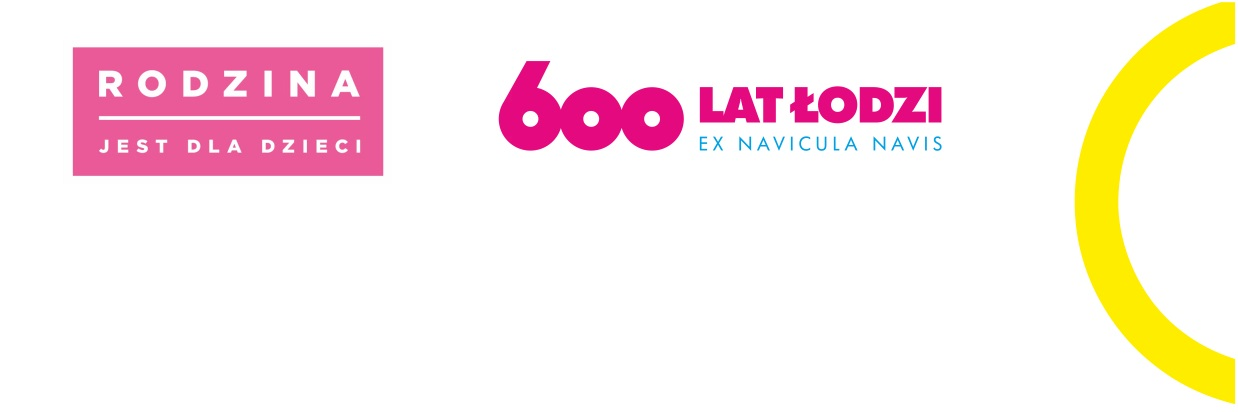 Załącznik nr 5A do Zapytania cenowegoWykaz osób do realizacji zamówienia na potwierdzenie spełnienia warunków udziału 
w postępowaniuZAMAWIAJĄCY:Miasto Łódź – Centrum Administracyjne Pieczy Zastępczejul. Małachowskiego 7490-159 Łódź Niniejsza oferta zostaje złożona przez:Na potrzeby zapytania cenowego na usługa polegająca na zorganizowaniu i przeprowadzeniu szkolenia trenerskiego dla pracowników Zamawiającego oraz ukraińskich i polskich specjalistów zatrudnionych na terenie Łodzi lub innych powiatów z autorskiego programu szkoleniowego dla  rodzin zastępczych, rodzin zastępczych zawodowych, rodzin zastępczych zawodowych – specjalistycznych oraz rodzin zastępczych zawodowych – pełniących funkcję pogotowia rodzinnego ze środków UNICEF, oświadczamy, że w realizacji zamówienia brać będzie/będą następujący prowadzący/trenerzy:Załącznik nr 5B do Zapytania cenowegoWykaz osób do realizacji zamówienia na doświadczenia – Kryterium oceny ofertZAMAWIAJĄCY:Miasto Łódź – Centrum Administracyjne Pieczy Zastępczejul. Małachowskiego 7490-159 Łódź Niniejsza oferta zostaje złożona przez:Na potrzeby zapytania cenowego na usługa polegająca na zorganizowaniu i przeprowadzeniu szkolenia trenerskiego dla pracowników Zamawiającego oraz ukraińskich i polskich specjalistów zatrudnionych na terenie Łodzi lub innych powiatów z autorskiego programu szkoleniowego dla  rodzin zastępczych, rodzin zastępczych zawodowych, rodzin zastępczych zawodowych – specjalistycznych oraz rodzin zastępczych zawodowych – pełniących funkcję pogotowia rodzinnego ze środków UNICEF, oświadczamy, że w realizacji zamówienia brać będzie/będą następujący prowadzący/trenerzy: Nazwa WykonawcyAdres(y) Wykonawcy (ów)NIPWarunki udziału w postępowaniuWarunki udziału w postępowaniuWarunki udziału w postępowaniuWarunki udziału w postępowaniuWarunki udziału w postępowaniuLp.Imię i nazwisko prowadzącego / treneraWykształcenieDoświadczenie prowadzącego/ trenera- nazwa szkolenia, data przeprowadzenia szkolenia Nazwa podmiotu na rzecz którego zostały wykonanePierwszy TrenerPierwszy TrenerPierwszy TrenerPierwszy TrenerPierwszy Trener1.Drugi TrenerDrugi TrenerDrugi TrenerDrugi TrenerDrugi Trener2………….……………………………………………………………………………….…………………………..Miejscowość / DataPodpis(y) osoby(osób) upoważnionej(ych) do podpisania niniejszej oferty w imieniu Wykonawcy (ów). Nazwa WykonawcyAdres(y) Wykonawcy (ów)NIPKryterium oceny ofertKryterium oceny ofertKryterium oceny ofertKryterium oceny ofertKryterium oceny ofertLp.Imię i nazwisko prowadzącego / treneraWykształcenieDoświadczenie prowadzącego/ trenera- nazwa szkolenia, data przeprowadzenia szkolenia Nazwa podmiotu na rzecz którego zostały wykonaneMaster TrenerMaster TrenerMaster TrenerMaster TrenerMaster Trener1. Trener – kryterium oceny ofert Trener – kryterium oceny ofert Trener – kryterium oceny ofert Trener – kryterium oceny ofert Trener – kryterium oceny ofert2………….……………………………………………………………………………….…………………………..Miejscowość / DataPodpis(y) osoby(osób) upoważnionej(ych) do podpisania niniejszej oferty w imieniu Wykonawcy (ów).